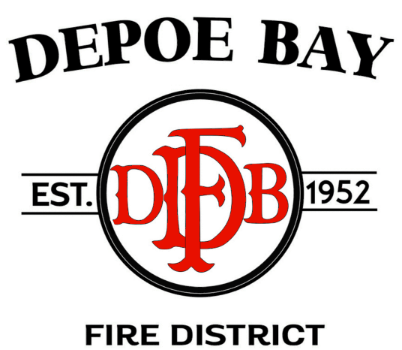 CALL TO ORDER – Pledge of Allegiance2.  OPEN BUDGET HEARING – 2023-2024 BUDGET3.  ROLL CALL & ESTABLISH QUORUM4.  COMMUNITY INPUT5.  DISCUSSION OF BUDGET 	Motion to be heard at Regular Board Meeting6.  ADJOURNMENT

